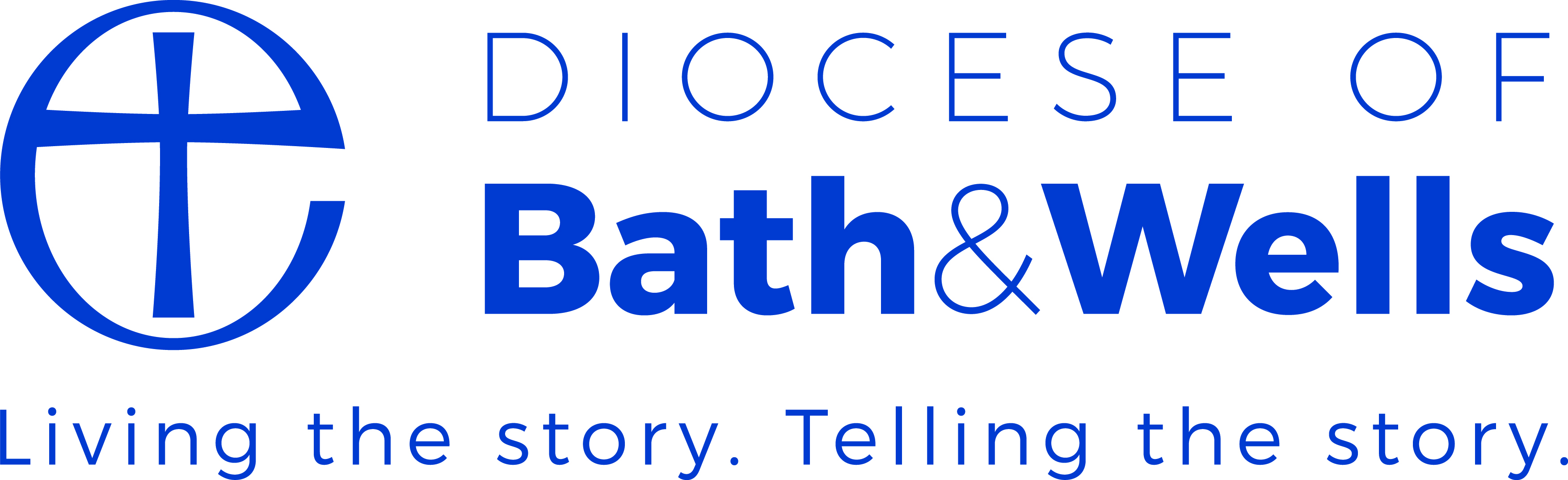 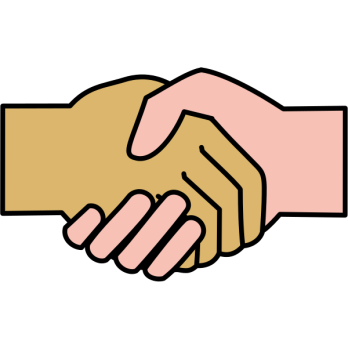 Module / Theme :  Relationships Activity :  Develop a Partnership Agreement together Purpose :This activity is designed to give you a format to consider in helping you to draw up a partnership agreement together. Resource : Model Church and Church School Partnership Agreement – Diocese of LiverpoolHow to use this activityRead through the partnership agreement togetherConsider whether this might be a helpful approach in your contextConsider who might be involved in putting together the partnership agreement and what you would do with it.Evaluate the content and format of this particular partnership agreement Begin to draft your own partnership agreement 